‌‎‍‍‌‎a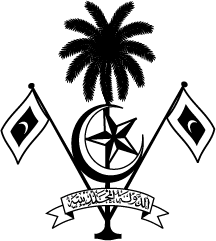 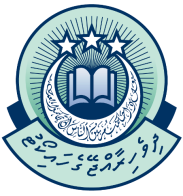 ދިވެހިރާއްޖޭގެ ހައިކޯޓު  ދިވެހިރާއްޖެ  އިންފޮމޭޝަން ކޮމިޝަނަރުގެ ނިންމުން އިލްތިމާސްކުރުމަށް އެދި ހުށަހަޅާ ފޯމު1. ދަޢުވާ ހުށަހަޅާ ފަރާތް ނުވަތަ ފަރާތްތައް:ފުރިހަމަ ނަން: ------------------------------------------------- ޢާއްމު ނަން: --------------------------އުމުރު:------  އައި.ޑީ. ކާޑު ނަންބަރު:--------------------------- ގުޅޭނެ ފޯނު ނަންބަރު: ------------------ބޭރުމީހެއްނަމަ ޕާސްޕޯޓް ނަންބަރު:-------------------------------------------------------------------------ޤާނޫނީ ޝަޚްޞެއްނަމަ ރަޖިސްޓްރީ ނަންބަރު:--------------------------------------------------------------ބައްޕަގެ ފުރިހަމަނަމާއި އެޑްރެސް:-------------------------------------------------------------------------ދާއިމީ އެޑްރެސް: ގޭގެ ނަން:------------------------------   ވަނަ ފަންގިފިލާ، އެޕާރޓްމަންޓް: ---------މަގު: --------------------------------------- އަތޮޅާއި ރަށް:-------------------------------މިހާރުގެ އެޑްރެސް: ގޭގެ ނަން:----------------------------   ވަނަ ފަންގިފިލާ، އެޕާރޓްމަންޓް: ---------މަގު: --------------------------------------- އަތޮޅާއި ރަށް: ------------------------------އަމުރު ފޮނުވަންވީ އެޑްރެސް: ގޭގެ ނަން:---------------------  ވަނަ ފަންގިފިލާ، އެޕާރޓްމަންޓް: ---------މަގު: --------------------------------------- އަތޮޅާއި ރަށް: ------------------------------އީ-މެއިލް އެޑްރެސް:------------------------------------------------------------------------2. ދަޢުވާ ރައްދުވާ ފަރާތް:ފުރިހަމަ ނަން: ------------------------------------------------- ޢާއްމު ނަން: --------------------------އައި.ޑީ. ކާޑު ނަންބަރު:------------------------------------------ ގުޅޭނެ ފޯނު ނަންބަރު: ------------------ބޭރުމީހެއްނަމަ ޕާސްޕޯޓް ނަންބަރު:-------------------------------------------------------------------------ޤާނޫނީ ޝަޚްޞެއްނަމަ ރަޖިސްޓްރީ ނަންބަރު:--------------------------------------------------------------ދާއިމީ އެޑްރެސް: ގޭގެ ނަން:------------------------------   ވަނަ ފަންގިފިލާ، އެޕާރޓްމަންޓް: ---------މަގު: --------------------------------------- އަތޮޅާއި ރަށް:-------------------------------މިހާރުގެ އެޑްރެސް: ގޭގެ ނަން:----------------------------   ވަނަ ފަންގިފިލާ، އެޕާރޓްމަންޓް: ---------މަގު: --------------------------------------- އަތޮޅާއި ރަށް: ------------------------------އަމުރު ފޮނުވަންވީ އެޑްރެސް: ގޭގެ ނަން:---------------------  ވަނަ ފަންގިފިލާ، އެޕާރޓްމަންޓް: ---------މަގު: --------------------------------------- އަތޮޅާއި ރަށް: ------------------------------އީ-މެއިލް އެޑްރެސް:------------------------------------------------------------------------3. އިލްތިމާސްކުރެވޭ އިންފޮމޭޝަން ކޮމިޝަނަރުގެ ނިންމުން:ނަންބަރު: ----------------------------------------- ނިމުނު ތާރީޚު:--------------------------------------ނިމުނުގޮތުގެ ޚުލާސާ: -------------------------------------------------------------------------------------------------------------------------------------------------------------------------------------------------------------------------------------------------------------------------------------------------------------------------------------------------------------------------------------------------------------------------------------------------------------------------------------------------------------------------------------------------------------------------------------------------------------------------------------------------------------------------------------------------------------------------------------------------------------------------------------------------------------------------------------------4. އިލްތިމާސް ކުރުމަށް އެދޭ ނިންމުމާމެދު ހިތްހަމަނުޖެހޭ ޤާނޫނީ ނުކުތާތައް:----------------------------------------------------------------------------------------------------------------------------------------------------------------------------------------------------------------------------------------------------------------------------------------------------------------------------------------------------------------------------------------------------------------------------------------------------------------------------------------------------------------------------------------------------------------------------------------------------------------------------------------------------------------------------------------------------------------------------------------------------------------------------------------------------------------------------------------------------------------------------------------------------------------------------------------------------------------------------------------------------------------------------------------------------------------------------------------------------------------------------------------------------------------------------------------------------------------------------------------------------------------------------------------------------------------------------------------------------------------------------------------------------------------------------------------------------------------------------------------------------------------5. ނުކުތާތަކުގެ ތަފްޞީލު: 
------------------------------------------------------------------------------------------------------------------------------------------------------------------------------------------------------------------------------------------------------------------------------------------------------------------------------------------------------------------------------------------------------------------------------------------------------------------------------------------------------------------------------------------------------------------------------------------------------------------------------------------------------------------------------------------------------------------------------------------------------------------------------------------------------------------------------------------------------------------------------------------------------------------------------------------------------------------------------------------------------------------------------------------------------------------------------------------------------------------------------------------------------------------------------------------------------------------------------------------------------------------------------------------------------------------------------------------------------------------------------------------------------------------------------------------------------------------------------------------------------------------------------------------------------------------------------------------------------------------------------------------------------------------------------------------------------------------------------------------------------------------------------------------------------------------------------------------------------------------------------------------------------------------------------------------------------------------------------------------------------------------------------------------------------------------------------------------------------------------------------------------------------------------------------------------------------------------------------------------------------------------------------------------------------------------------------------------------------------------------------------------------------------------------------------------------------------------------------------------------------------------------------------------------------------------------------------------------------------------------------------------------------------------------------------------------------------------------------------------------------------------------------------------------------------------------------------------------------------------------------------------------------------------------------------------------------------------------------------------------------------------------------------------------------------------------------------------------------------------------------------------------------------------------------------------------------------------------------------------------------------------------------------------------------------------------------------------------------------------------------------------------------------------------------------------------------------------------------------------------------------------------------------------------------------------------6. ހުށަހަޅާ ލިޔުންތަކާއި ހެކިތައް: (ކުރިން ނިމިފައިވާ ނިންމުމާގުޅޭ އެންމެހައި ލިޔެކިޔުންތައް ހިމަނަންވާނެއެވެ.)------------------------------------------------------------------------------------------------------------------------------------------------------------------------------------------------------------------------------------------------------------------------------------------------------------------------------------------------------------------------------------------------------------------------------------------------------------------------------------------------------------------------------------------------------------------------------------------------------------------------------------------------------------------------------------------------------------------------------------------------------------------------------------------------------------------------------------------------------------------------------------------------------------------------------------------------------------------------------------------------------------------------------------------------------------------------------------------------------------------------------------------------------------------------------------------------------------------------------------------------------------------------------------------------7- ހުށަހަޅާ ފަރާތުން އެދޭގޮތް:--------------------------------------------------------------------------------------------------------------------------------------------------------------------------------------------------------------------------------------------------------------------------------------------------------------------------------------------------------------------------------------------------------------------------------------------------------------------------------------------------------------------------------------------------------------------------------------------------------------------------------------------------------------------------------------------------------------------------------------------------------------------------------------------------------------------------------------------------------------------------------------------------------------------------------------------------------------------------------------------------------------------------------------------------------------------------------------------------------------------------------------------------------------------------------------------------------------------------------------------------------------------------------------------------------------------------------------------------------------------------------------------------------------------------------------------------------------------------------------------------------------------------------------------------------------------------------------------------------------------------------------------------------------------------------------------------------------------------------------------------------------------------------------------------------------------------------------------------------------------------------------------------------------------------------------------------------------------------------------------------------------------------------------------------------8- ޝަރީޢަތަށް ހާޒިރުވުމަށް ބަދަލުގައި މީހަކު ހަމަޖައްސާނަމަ އެމީހެއްގެ:ފުރިހަމަ ނަން: ------------------------------------------------- ޢާއްމު ނަން: --------------------------އައި.ޑީ. ކާޑު ނަންބަރު:------------------------------------------ ގުޅޭނެ ފޯނު ނަންބަރު: ------------------ދާއިމީ އެޑްރެސް: ގޭގެ ނަން:---------------------------------   ވަނަ ފަންގިފިލާ، އެޕާރޓްމަންޓް: ------މަގު: ----------------------------------------- އަތޮޅާއި ރަށް:-----------------------------މިހާރުގެ އެޑްރެސް: ގޭގެ ނަން:-------------------------------   ވަނަ ފަންގިފިލާ، އެޕާރޓްމަންޓް: ------މަގު: -------------------------------------- އަތޮޅާއި ރަށް:------------------------------އަމުރު ފޮނުވަންވީ އެޑްރެސް: ގޭގެ ނަން:----------------------   ވަނަ ފަންގިފިލާ، އެޕާރޓްމަންޓް: ------މަގު: -------------------------------------- އަތޮޅާއި ރަށް:------------------------------9- ޝަރީޢަތަށް ހާޒިރުވުމަށް ޤާނޫނީ ވަކީލަކު ޢައްޔަންކުރާނަމަ، އެ މީހެއްގެ:ފުރިހަމަ ނަން: ------------------------------------------------- ޢާއްމު ނަން: --------------------------އައި.ޑީ ކާޑު ނަންބަރު:------------------------------------------ ގުޅޭނެ ފޯނު ނަންބަރު: ------------------ދާއިމީ އެޑްރެސް: ގޭގެ ނަން:---------------------------------   ވަނަ ފަންގިފިލާ، އެޕާރޓްމަންޓް: ------  މަގު: ------------------------------------- އަތޮޅާއި ރަށް:------------------------------މިހާރުގެ އެޑްރެސް: ގޭގެ ނަން:-------------------------------   ވަނަ ފަންގިފިލާ، އެޕާރޓްމަންޓް: ------މަގު: -------------------------------------- އަތޮޅާއި ރަށް:------------------------------އަމުރު ފޮނުވަންވީ އެޑްރެސް: ގޭގެ ނަން:----------------------   ވަނަ ފަންގިފިލާ، އެޕާރޓްމަންޓް: ------މަގު: -------------------------------------- އަތޮޅާއި ރަށް:------------------------------10- އިޤްރާރު:މިފޯމު ފުރުމުގައި ދީފައިވާ މަޢުލޫމާތަކީ، ތެދު މަޢުލޫމާތެއް ކަމަށް އިޤްރާރުވަމެވެ.ހުށަހަޅާ ފަރާތުގެ ސޮއި:----------------------------------------------------------ހުށަހަޅާ ފަރާތުގެ ނަން:----------------------------------------------------------ހުށަހަޅަނީ ޤާނޫނީ ޝަޚްޞެއްނަމަ ސޮއިކުރި ފަރާތުގެ ނަމާއި ހައިސިއްޔަތު:-----------------------------------ހުށަހަޅަނީ ޤާނޫނީ ޝަޚްޞެއްނަމަ އެފަރާތުން ފޮނުވާ މީހެއްގެ ނަމާއި ހައިސިއްޔަތު:----------------------------ހުށަހަޅަނީ ޤާނޫނީ ޝަޚްޞެއްނަމަ އެތަނެއްގެ ތައްގަނޑު:ޤާނޫނީ ވަކީލުގެ ނަން:-------------------------------------------- ޤާނޫނީ ވަކީލުގެ ސޮއި: -----------------ތާރީޚް:----------------------------------------------------------ހުށަހަޅާ ފަރާތުގެ ސަމާލުކަމަށްމިފޯމުގައިވާ އެކި ބޭނުންތަކަށް ކަނޑައަޅާފައިވާ ތަންތަނުގައި އެނަންބަރެއްގައި ދޭންޖެހޭ މަޢުލޫމާތު ލިޔާނެ ޖާގަ ނެތްނަމަ، އެނަންބަރަކާ ޙަވާލާދީ، އެނަންބަރެއްގައިވާ މަޢުލޫމާތު ފުރިހަމަކޮށް އިތުރު ގަނޑުގައި ލިޔެ، ނުވަތަ މިފޯމުގައިވާ ނަމޫނާއާ އެއްގޮތްވާ ގޮތުގެ މަތިން ތައްޔާރު ކޮށްފައިވާ ލިޔުމަކުން ދަޢުވާ ނުވަތަ މައްސަލަ ހުށަހެޅިދާނެއެވެ.މިފޯމުގައި ފުރިހަމަ ކުރަންޖެހޭ މަޢުލޫމާތު ފުރިހަމަކޮށްފައި ނުވާނަމަ ނުވަތަ ހައިކޯޓުގެ ޤަވާޢިދުގައި ބުނެފައިވާ ކަންކަން ފުރިހަމަވެފައި ނުވާނަމަ މިފޯމު ބަލައި ނުގަތުމުގެ އިޚްތިޔާރު ހައިކޯޓަށް ލިބިގެންވެއެވެ.މިފޯމާއި އެއްގޮތަށް އަމިއްލައަށް ފޯމެއް ތައްޔާރުކޮށް ފުރަންވާނީ "ފަރުމާ ފޮންޓް" ގައި، ސައިޒް 13-15 އިންނެވެ.މިފޯމުގެ 4 ވަނަ ނަންބަރު ފުރިހަމަ ކުރާއިރު، އިލްތިމާސް ކުރުމަށް އެދޭ ނިންމުމާމެދު ހިތްހަމަނުޖެހޭ ޤާނޫނީ ނުކުތާތައް ލިޔަންވާނީ ވަކި ނުކުތާތަކަކަށް ބަހައި، ހިތްހަމަނުޖެހޭ ޤާނޫނީ ބަޔާން ކުރުމާއެކު، ދަޢުވާލިބޭ ފަރާތުން ޖަވާބުދާރީ ވާއިރު، އެ ނުކުތާތަކުގައިވާ ކަންކަމަށް ޙަވާލާދޭން ފަސޭހަވާގޮތަށް ނުކުތާތަކުގައި ނަންބަރު ޖަހައިގެންނެވެ.މިފޯމުގެ 6 ވަނަ ނަންބަރުގައި ބުނެފައިވާ އެންމެހައި ލިޔެކިޔުމާއި ހެކިތައް ލިސްޓުކޮށް، އެތަކެތި މިފޯމާއެކު ހުށަހަޅަންވާނެއެވެ.މިފޯމު ފުރިހަމަ ކުރުމަށްފަހު ހުށަހަޅާއިރު، ފޯމުގެ އަޞްލު ހުށަހެޅުމުގެ އިތުރުން، 04 (ހަތަރެއް) ކޮޕީ ހުށަހަޅަންވާނެއެވެ. އަދި ފޯމުގައި އެއްވެސް ލިޔުމަކާއި ޙަވާލާދެވިފައިވާނަމަ، އެލިޔުމެއްގެ އަޞްލު ނުވަތަ ކޯޓުން ޤަބޫލުކުރާ ފަރާތަކުން އެލިޔުމަކީ އަޞްލާ އެއްގޮތް ލިޔުމެއްކަން ކަށަވަރުކޮށްދީފައިވާ ކޮޕީ، ފޯމާއި ފޯމުގެ ކޮޕީތަކުގައި ހިމަނަންވާނެއެވެ.ފޯމުގެ އެއްވެސް ބައެއް ނުވަތަ ފޯމާ އެކު ހުށަހަޅާ އެއްވެސް ލިޔުމެއްވިޔަސް ދިވެހިބަހުން ނޫން ބަހަކުން އޮތްނަމަ، އެބައެއްގެ ނުވަތަ އެލިޔުމެއްގެ، މައްސަލާގައި ހިމެނޭ ދެފަރާތުން އެއްބަސްވާ ނުވަތަ ކޯޓުން ޤަބޫލުކުރާ ފަރާތަކުން ތަރުޖަމާކޮށްފައިވާ ނުވަތަ ކޯޓުން ޤަބޫލުކުރާ ފަރާތަކުން ޞައްޙަކަމަށް ބަޔާންކޮށްފައިވާ ތަރުޖަމާ، ފޯމާއެކު ހުށަހަޅަންވާނެއެވެ.މައްސަލަ ހުށަހަޅަނީ ފަރުދަކު ނަމަ އެފަރާތުގެ އައި.ޑީ. ކާޑު/ ޕާސްޕޯޓްގެ ކޮޕީއެއް، އަދި ޤާނޫނީ ޝަޚްޞެއް ނަމަ ރަޖިސްޓްރީގެ ކޮޕީ ފޯމާއެކު ހުށަހަޅަންވާނެއެވެ.އިލްތިމާސްކުރުމަށް މައްސަލައެއް ހުށަހަޅާއިރު އެކަމެއް ނިމިފައިވާ ގޮތުގެ އަޞްލު ލިޔުމުގެ އިތުރުން މިފޯމުގައި ބަޔާން ކުރެވިފައިވާ އެންމެހައި ލިޔުންތައް، ހުށަހަޅަންވާނެއެވެ. މިލިޔުންތައް އަނބުރާ ރައްދެއް ނުކުރެވޭނެއެވެ.ހައިކޯޓަށް ހުށަހަޅާ ކޮންމެ ދަޢުވާއެއްވެސް ހައިކޯޓުގައި ޤަޟިއްޔާއެއްގެ ގޮތުގައި ރަޖިސްޓްރީ ކުރެވޭނީ -/300ރ. (ތިންސަތޭކަ ރުފިޔާ) ގެ ފީއެއް ދެއްކުމުންނެވެ.ވަކީލަކު ޢައްޔަންކުރާނަމަ ދަޢުވާ ފޯމުގެ 9 ވަނަ ނަންބަރު ފުރިހަމަކުރަންވާނެއެވެ. ނަމަވެސް މައްސަލަ ކުރިއަށްދާ ދިޔުމުގައި ވަކީލު ބަދަލުކުރަން އެދޭނަމަ ނުވަތަ އިތުރު އެހެން ވަކީލަކު ޢައްޔަންކުރަން އެދޭނަމަ 'ވަކީލް ހަމަޖެއްސިކަމުގެ ލިޔުން' ފޯމު ފުރިހަމަކޮށް ހުށަހަޅަންވާނެއެވެ. އަދި ބަދަލުގައި މީހަކު ހަމަޖައްސާނަމަ ދަޢުވާ ފޯމުގެ 8 ވަނަ ނަންބަރު ފުރިހަމަކުރުމަށްފަހު 'ބަދަލު ހަމަޖެއްސިކަމުގެ ލިޔުން' ފުރިހަމަކޮށް ފޯމާއެކު ހުށަހަޅަންވާނެއެވެ. ދަޢުވާ ނުވަތަ މައްސަލަ ހުށަހަޅަނީ ޤާނޫނީ ޝަޚްސެއްނަމަ އެފަރާތުން ފޮނުވާ މީހެއްގެ ނަމާއި ޙައިޘިއްޔަތު އެނގޭނެ ރަސްމީ ލިޔުމަކާއި، ތަމްސީލްކުރުމަށް ހަމަޖެއްސި ފަރާތް ޝަރީޢަތަށް ހާޟިރުވުމަށް ޤަބޫލުކުރާކަމުގެ ލިޔުމެއް ފޯމާއެކު ހުށަހަޅަންވާނެއެވެ.